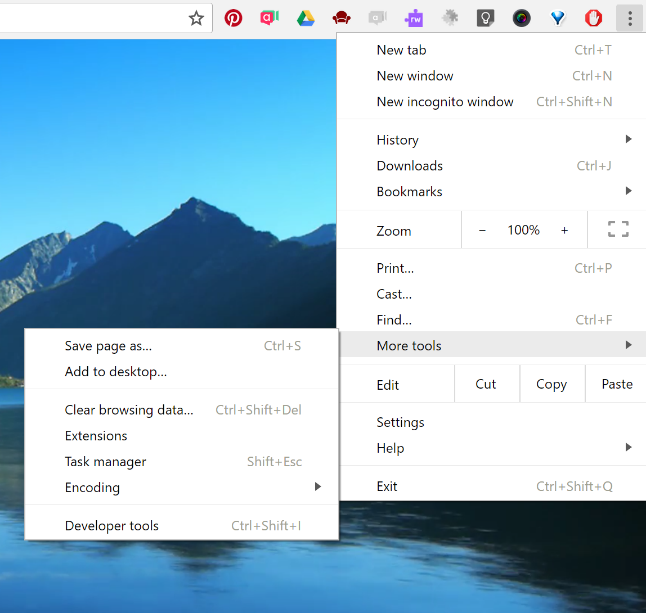 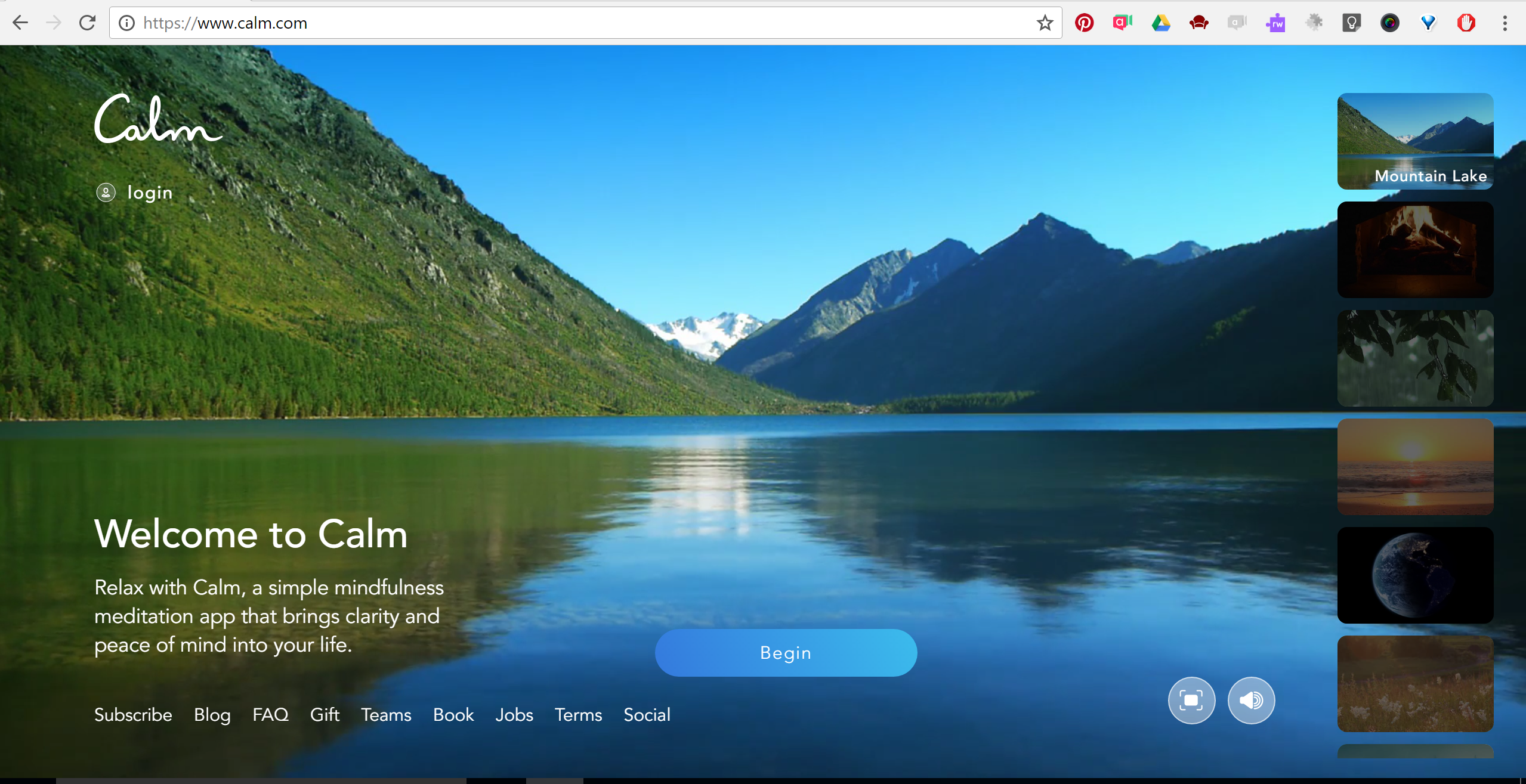 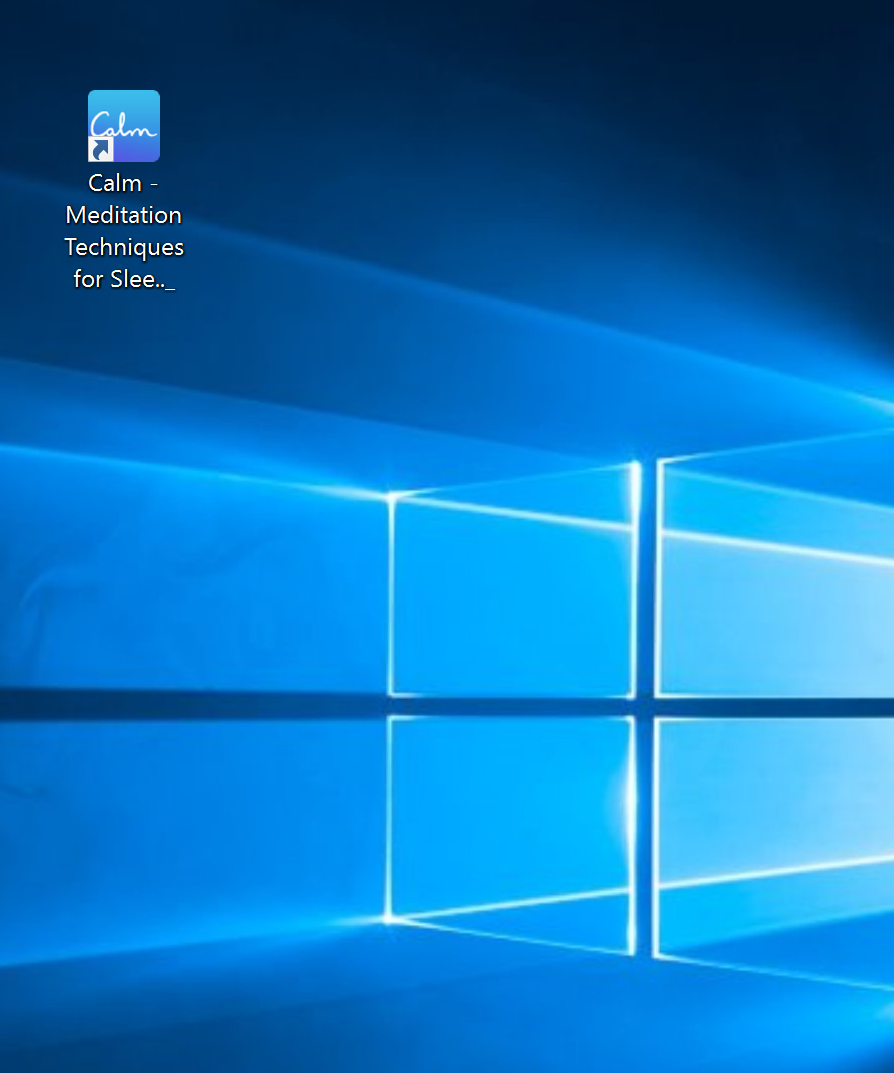 Check it out – I made a desktop shortcut icon of a site that I love to visit a lot!  This works with ANY website!  Really – try it!  By the way, I purposely chose Calm.com for this example….BONUS!  Teachers sooooooooo need this site!